12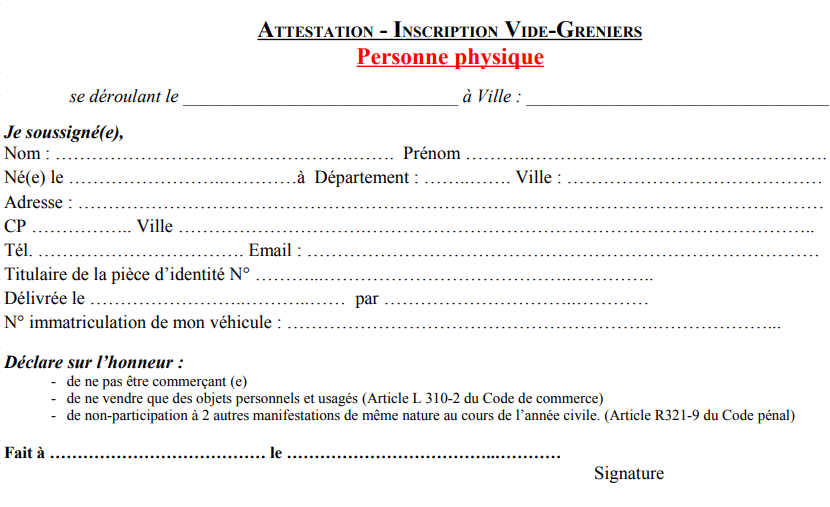                         Nous vous confirmerons par mail la bonne réception des règlementsJe souhaite être informé des manifestations à venir                                         Je ne souhaite pas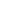 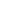    REGLEMENT DU VIDE GRENIER DE VALENCE EN BRIEDIMANCHE 05 MAI 2024ACCUEIL DES EXPOSANTS A PARTIR DE 6H à 7H30HORAIRES DU VIDE GRENIER : 7H30 à 17HPREVOIR CHAISES, TABLES, ABRIS…Aucun véhicule ne pourra circuler à l’intérieur du périmètre délimité du vide grenier de 7h30 à 17h sauf autorisation express des organisateurs ou pour raison de service. Les exposants s’engagent à stationner à l’emplacement que leur indiqueront les organisateursA aucun moment, un exposant ne pourra prétendre, pour quelque motif que ce soit au remboursement de son emplacementAucune vente d’articles neufs est autorisée. Vente exclusive d’objets personnels et usagésL’affichage des prix est obligatoireLa vente de toute denrées alimentaires est formellement interdites sur le vide grenier. Seul le comité d’organisation et les commerçants de la commune sont autorisésAucuns articles acheté le jour même sur le Vide Grenier ne peut être revendusEn aucun cas le comité d’organisation ne peut être tenu responsable en cas de vol, perte, casse ou dégradations sur le lieu de venteLes objets invendus ne devront en aucun cas être abandonnés sur la chaussée en fin de journée. L’exposant s’engage à ramener les invendus ou à les mettre dans les bacs prévus à cet effet. Tout pollueur identifié sera passible d’une amende délivrée par les autorités compétentesLa loi du 4 Aout 2008 modifiant l’article L310-2 du Code de Commerce en organisant strictement les ventes au déballages ou Vide-Greniers, stipule que les particuliers non-inscrits au registre du commerce et les sociétés sont autorisés à participer aux ventes de déballages en vue de vendre exclusivement des objets personnels et usagés deux fois par an au plusToute fausse d déclaration préalable de vente au déballage constitue un faux et usage de faux passible des peines d’amende et d’emprisonnement prévues à l’article 441-1 du code pénalTARIFMETRESTOTAL A REGLERVALENCOIS3 €EXTERIEUR5 €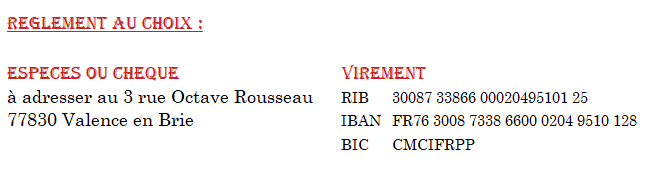 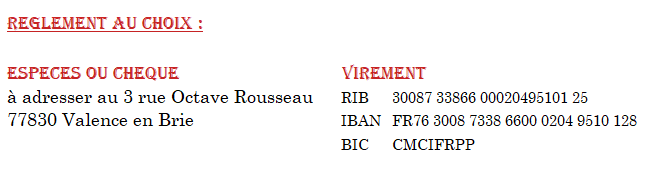 